Unlock your farm business potentialInspiring short course for farmers and land managers – learn key decision making tools to achieve success for you, your business and your environment.Expression of Interest FormPlaces are strictly limited in the Holistic Management short course. The course is open to farmers, land managers and community members from the Goulburn Broken Catchment. People from outside the catchment are welcome to apply but priority will be given to those from within the catchment. To submit an expression of interest (EOI), please complete your contact details and the questionnaire below.  Places are available for 20 successful applicants. Course fees are $650 per person (normally valued at $2,000), which covers:Workshops over eight daysMorning tea, lunch and afternoon tea Networking dinner (excluding drinks)Course notes, guides and planning templates.Please note that course fees do not include accommodation or travel costs to Shepparton to attend the course.EOIs should be submitted to the Goulburn Broken CMA by 10 am Monday 5 September 2016 by emailing ashleyr@gbcma.vic.gov.au or posting to PO Box 124, Benalla VIC 3672. Successful applicants will be notified by Tuesday 27 September 2016. For further information please contact:  Ashley Rogers, Goulburn Broken CMA by phone 03 5764 7507 or email ashleyr@gbcma.vic.gov.au.Personal DetailsTitle: _______First Name: _____________________ Surname:_______________________________________ Postal Address: _____________________________________________________________________________________________________________________________________________________________________________________________________________________________________________________________________________________________Phone: __________________________________E-mail:_________________________________________________________________________________________ Occupation: ____________________________________________________________________________________Industry: _______________________________________________________________________________________Age: ______________Please circle the highest level of education you have successfully completed:High school		TAFE		Undergraduate University		Postgraduate UniversityDietary requirements (for catering purposes): ________________________________________________________________Expression of Interest Questionnaire What skills are you seeking to learn by undertaking this course?  Please give an example of how these skills would be applied to your farm business and/or job (in less than 100 words).Can you tell us about any training or learning experiences you have participated in the last two years and how it has benefitted you and/or your farm business (in less than 100 words)?Describe your current farm business or property in terms of enterprises/products, size, years of operation, issues and vision (in less than 100 words).Are you a farmer, land manager or community member in the Goulburn Broken Catchment?  Please place a cross on the area where you farm or work on the map. 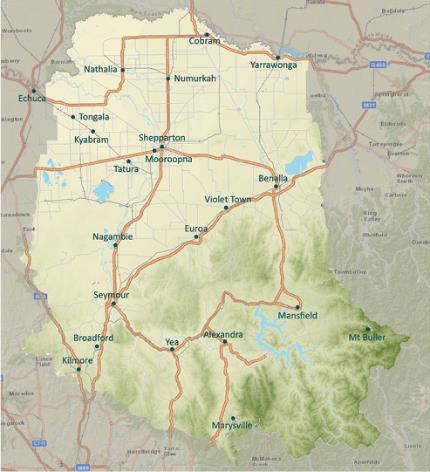 Map of Goulburn Broken CatchmentAre you able to attend all the workshops and functions?  	Yes  /  No  (please circle)If no please give details:AcceptanceI can attend all the sessions, including dinners and I am committed to actively participate in all activities.Signed: ____________________________				Date: ____________________